ИллюстрацииРис. 1  Рис. 2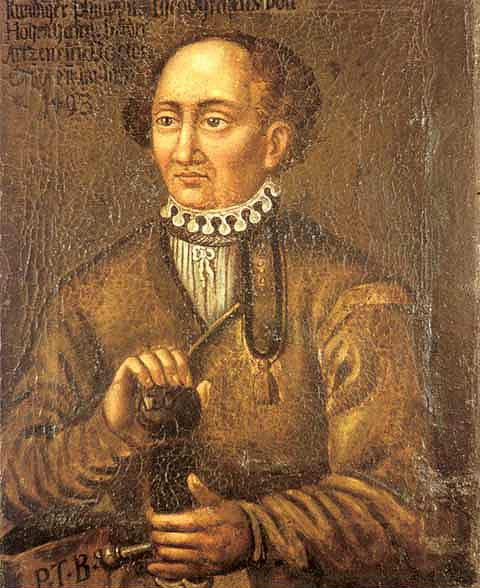 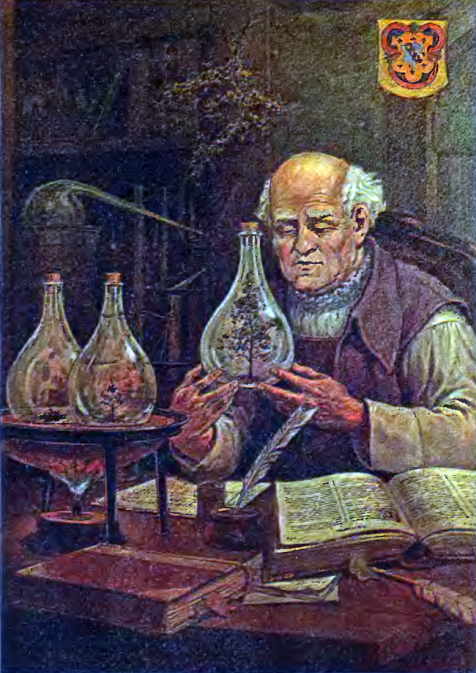 Рис. 3  Рис. 4 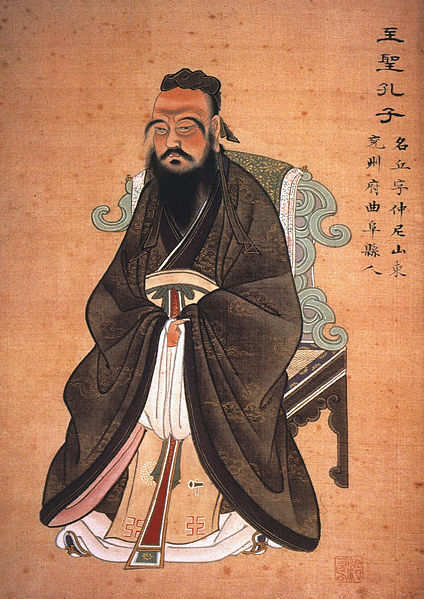 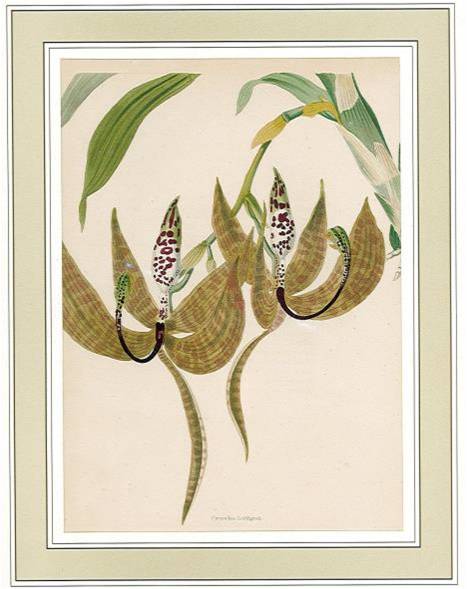 Рис. 5   Рис.6 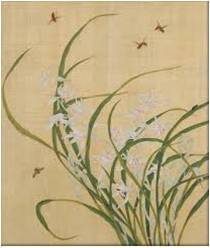 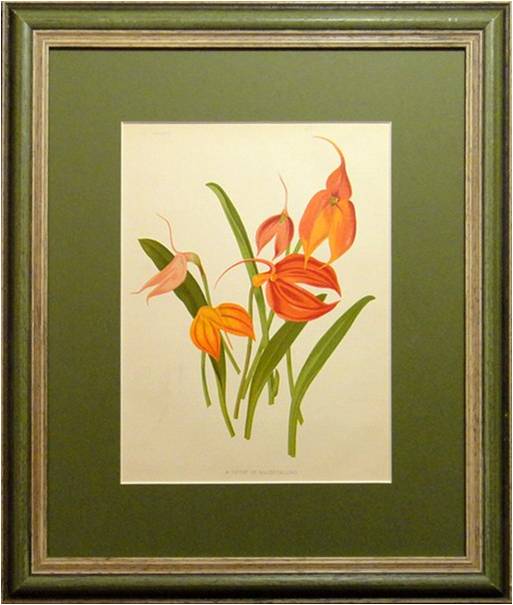 Рис.7   Рис.8 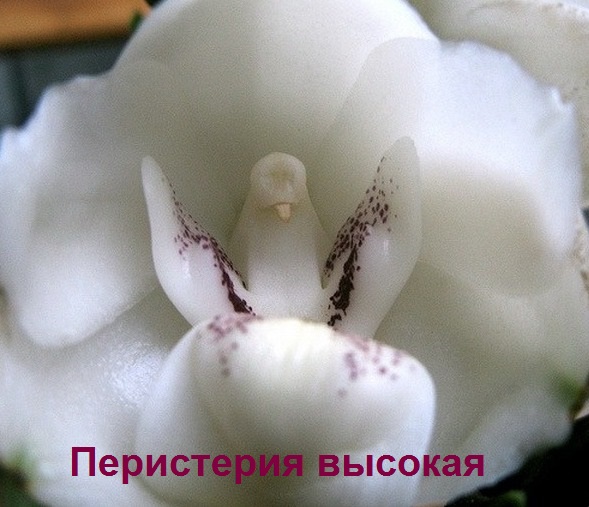 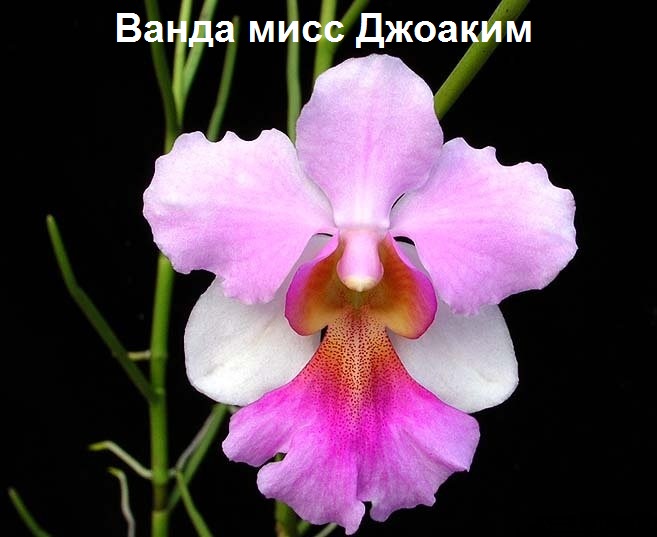 Рис.9  Рис.10 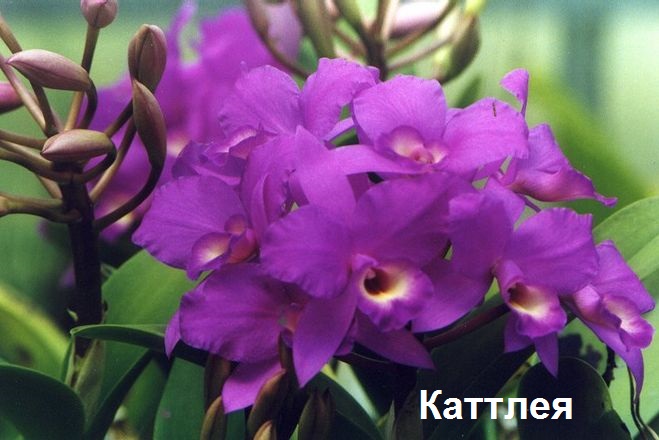 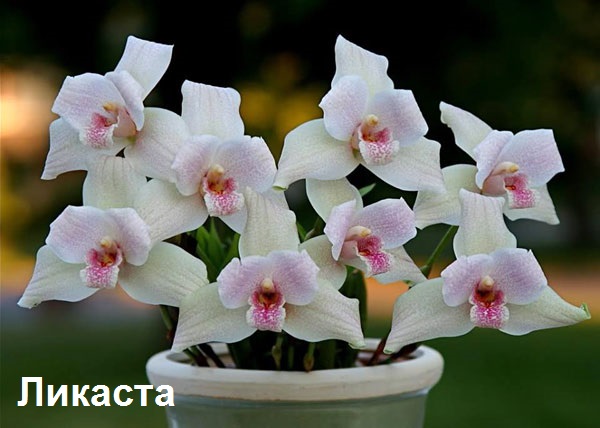 Рис.11  Рис.12 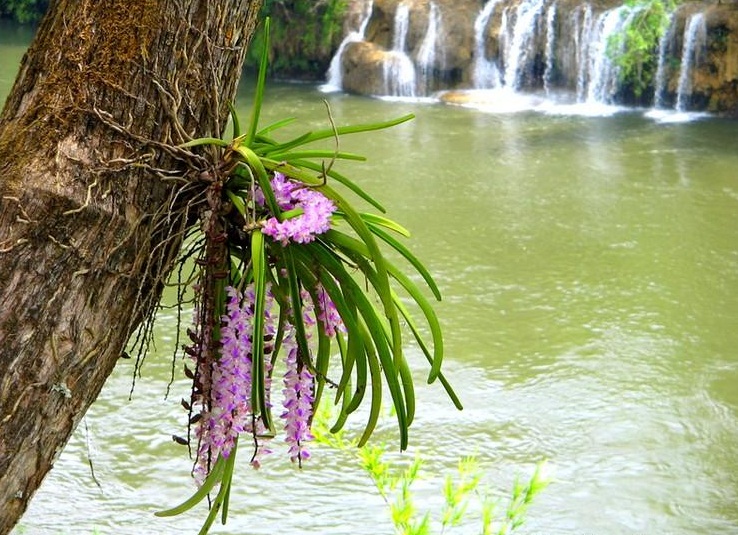 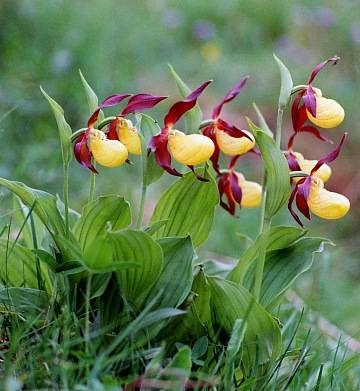 Рис.13  Рис. 14 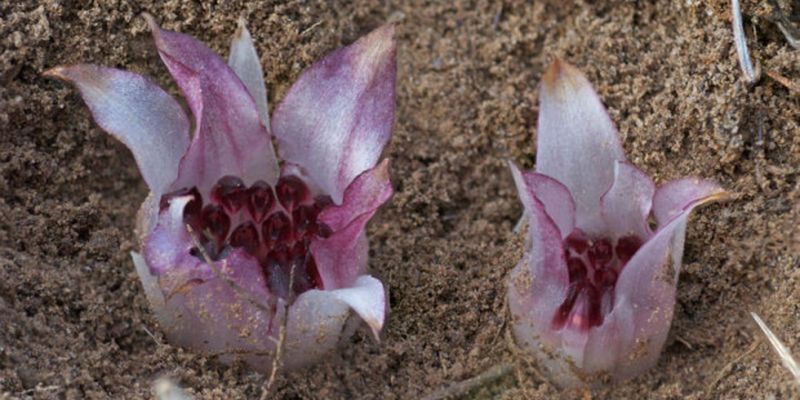 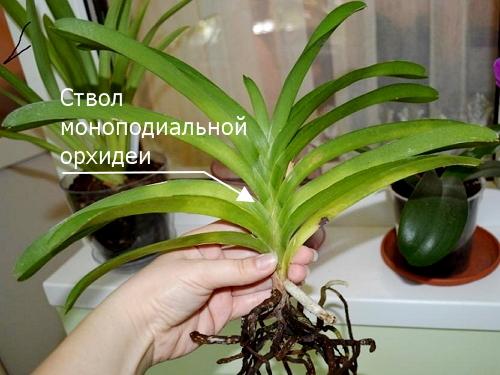 Рис.15  Рис.16 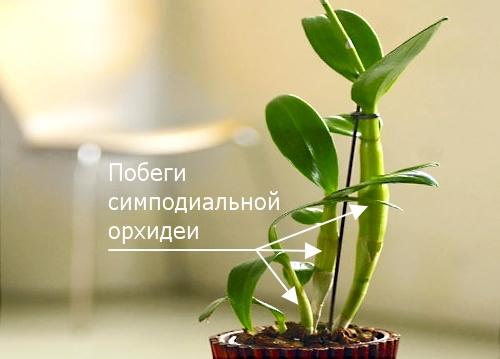 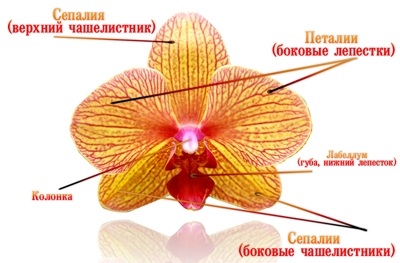 Рис.17       Рис.18 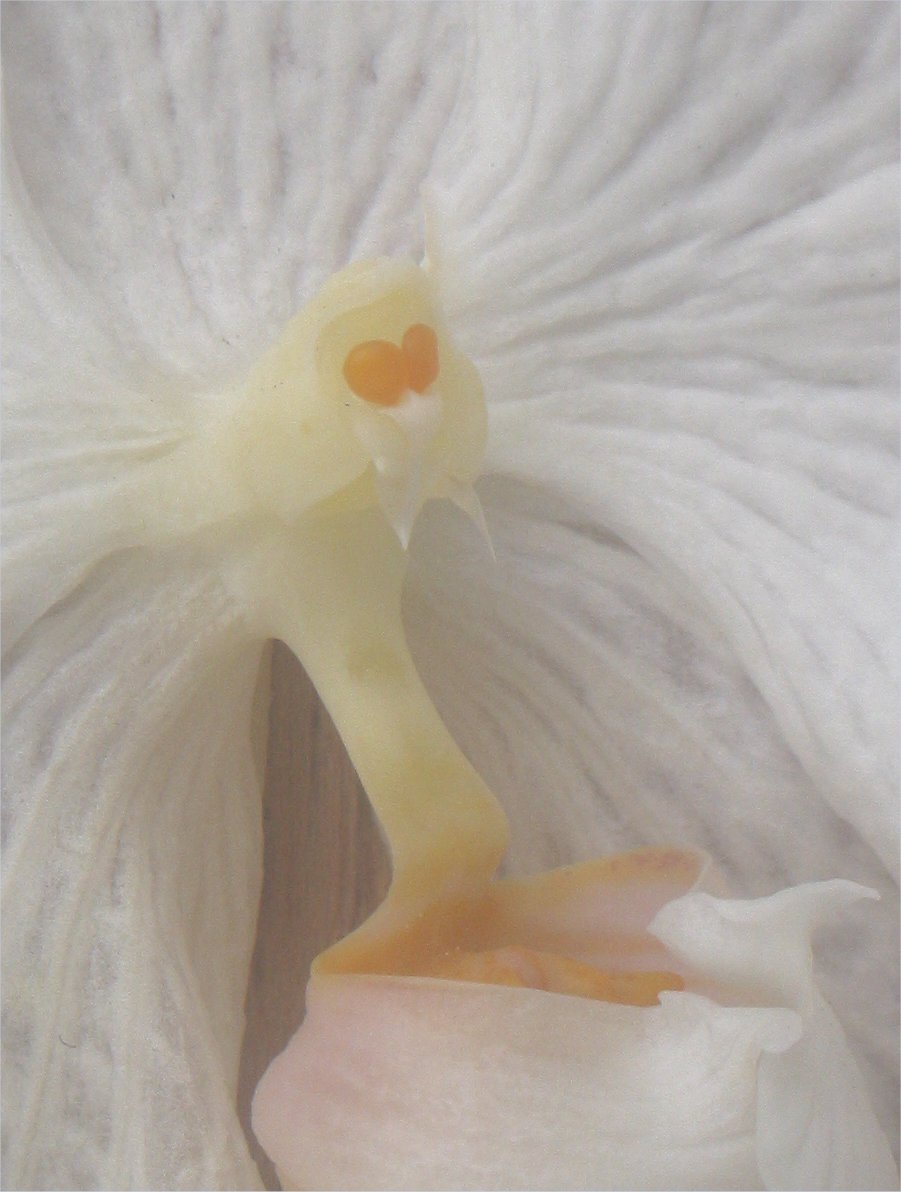 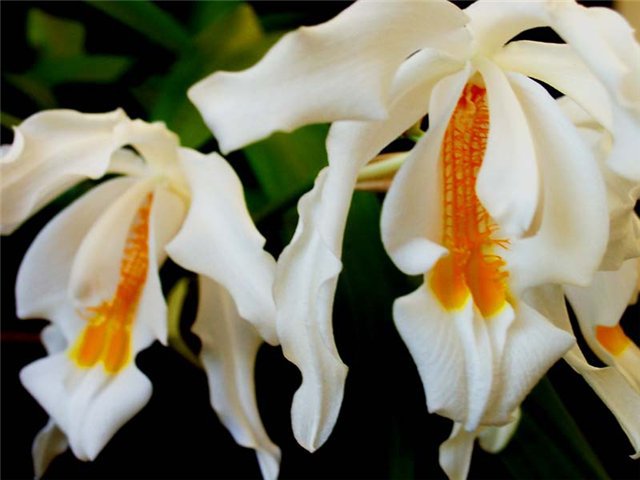 Рис. 19  Рис. 20 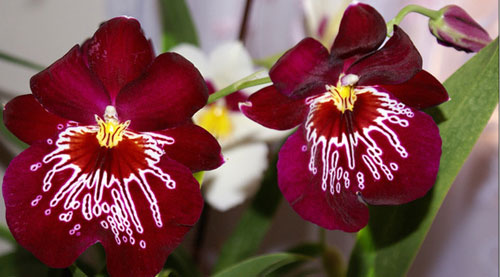 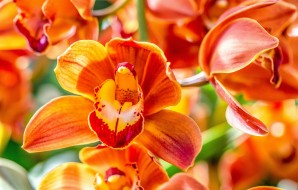 Рис. 21   Рис. 22 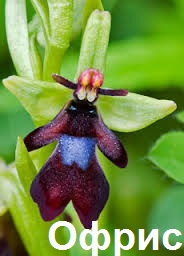 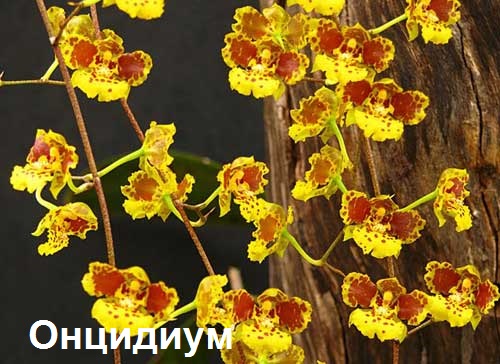 Рис.23  Рис. 24 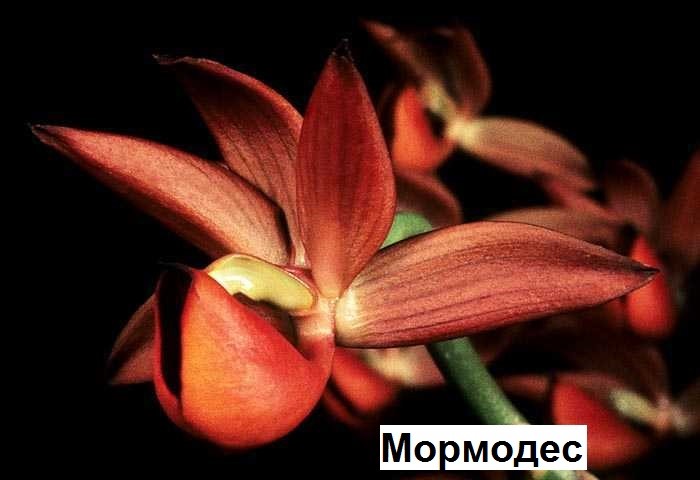 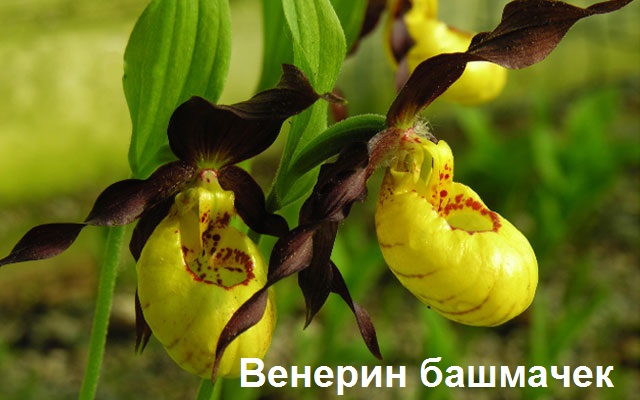 Рис. 25  Рис. 26 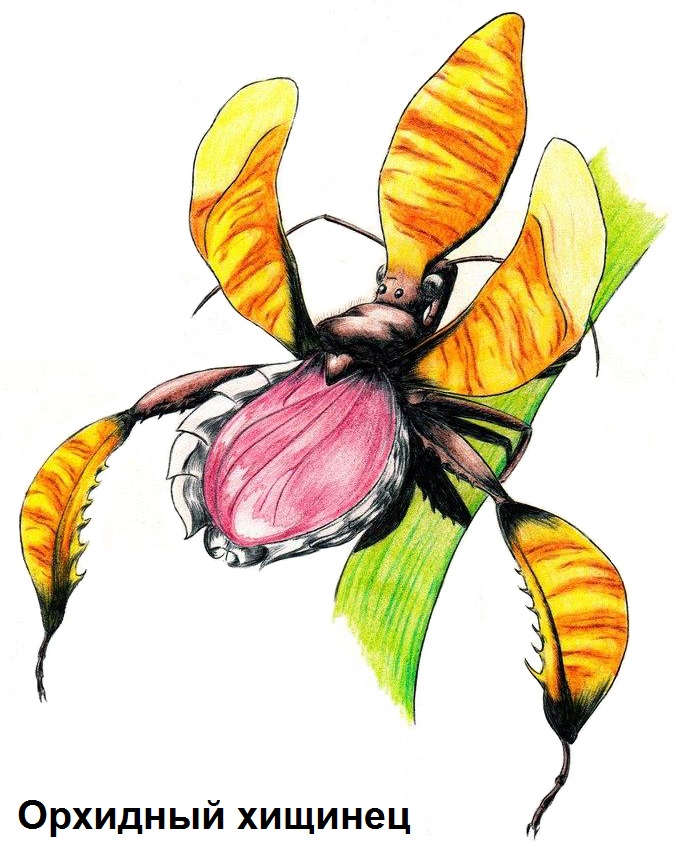 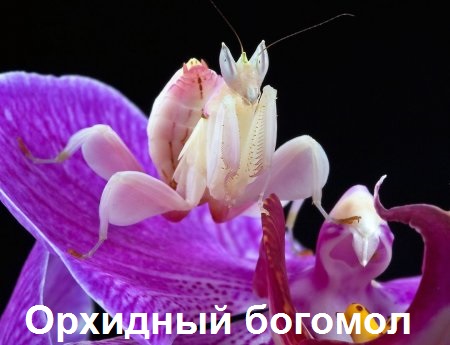 Рис. 27  Рис. 28 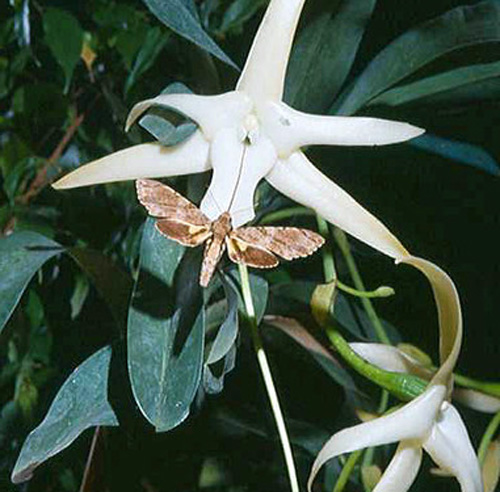 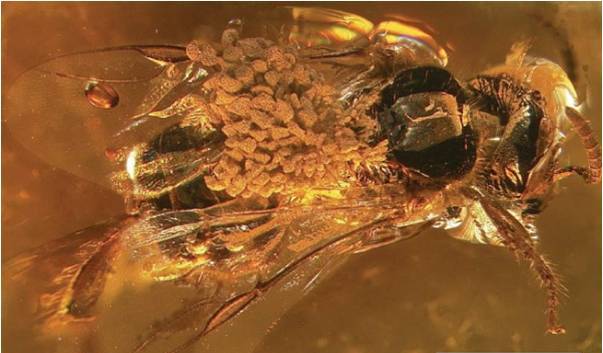 Рис. 29 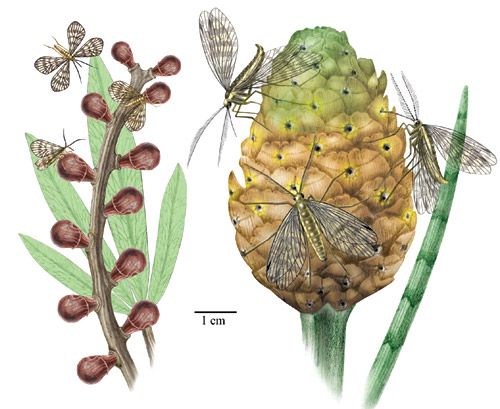 